Additional file 5: Concept maps and mind maps of the scale up process  Mind mapping example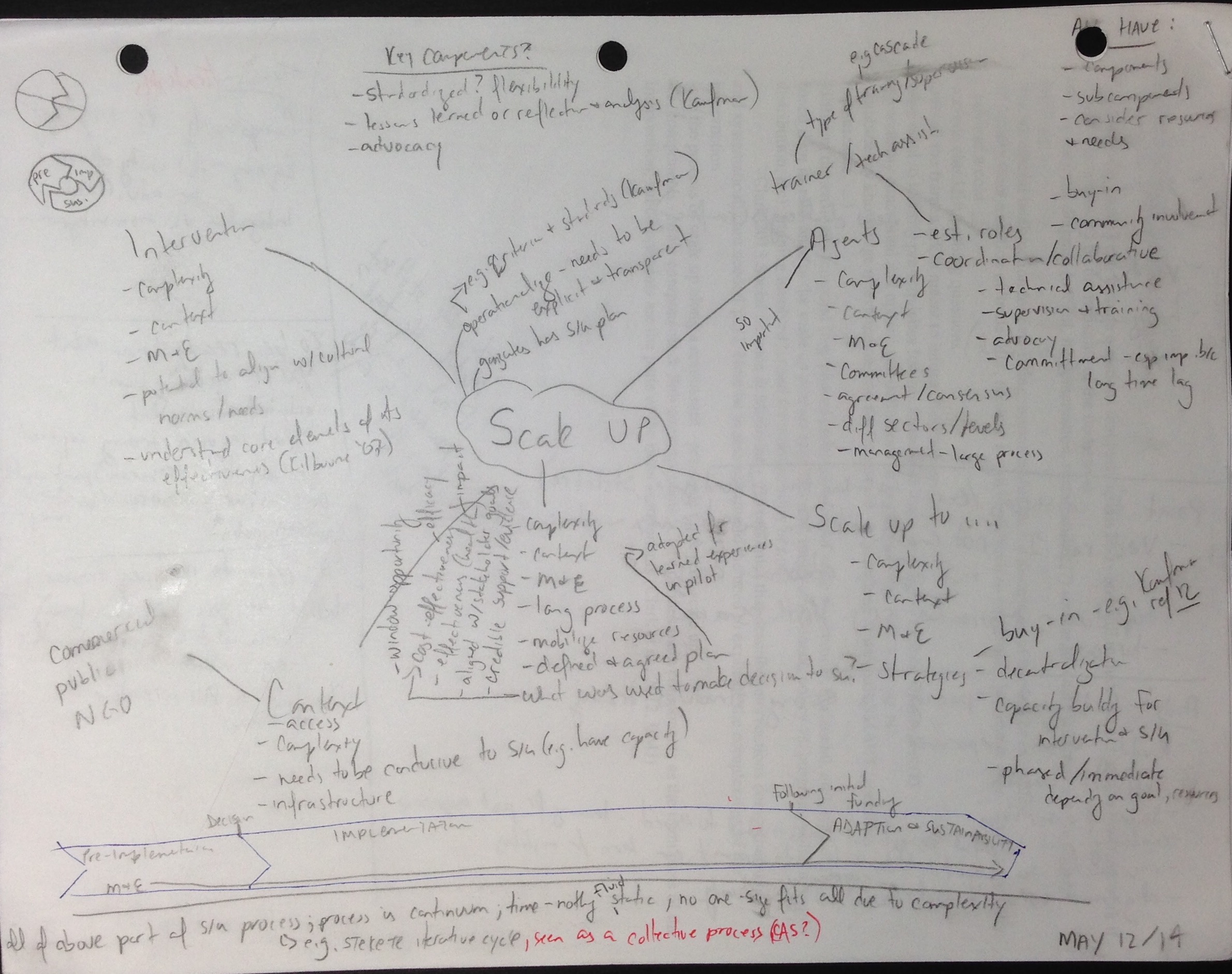 Mind mapping example 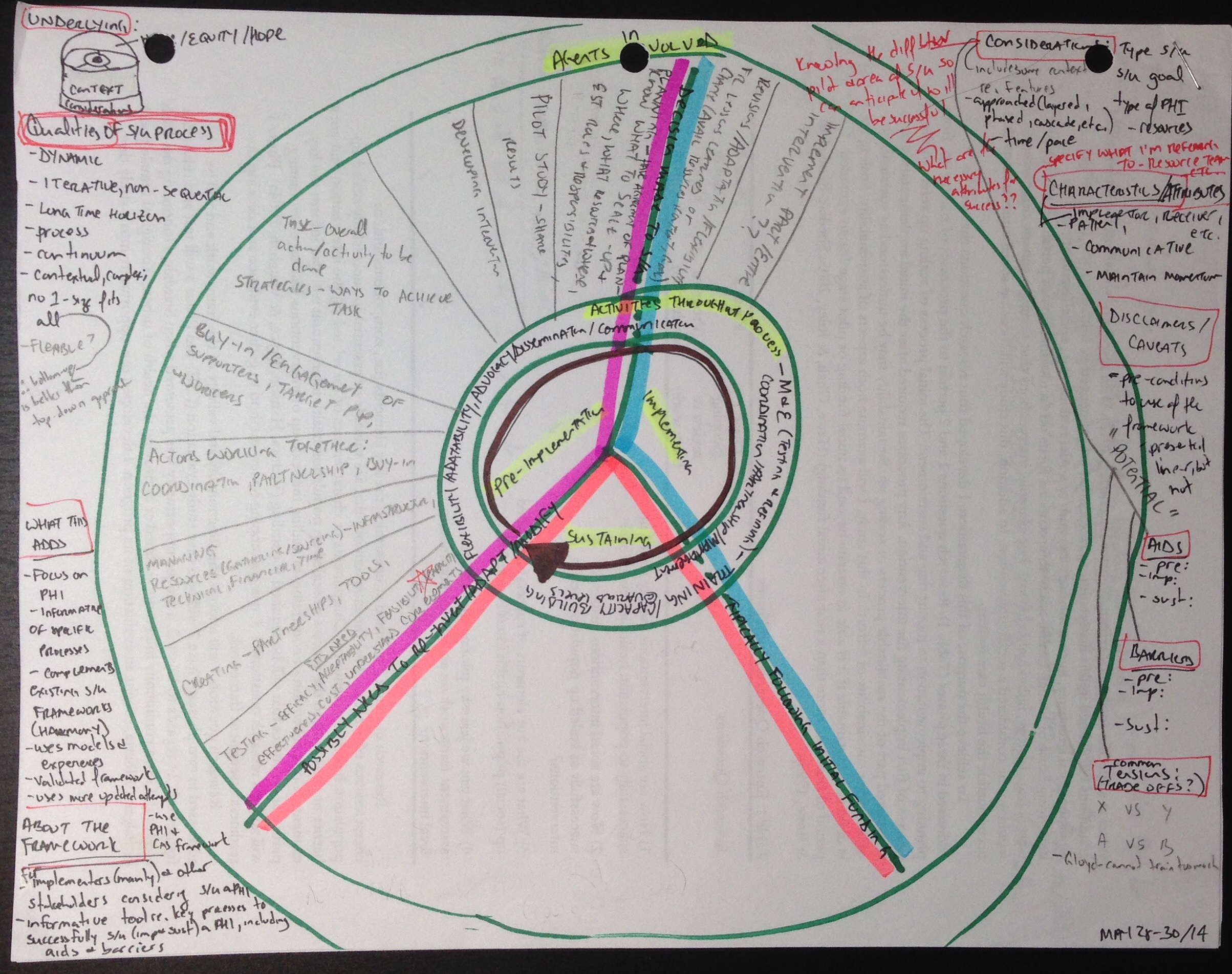 Concept mapping example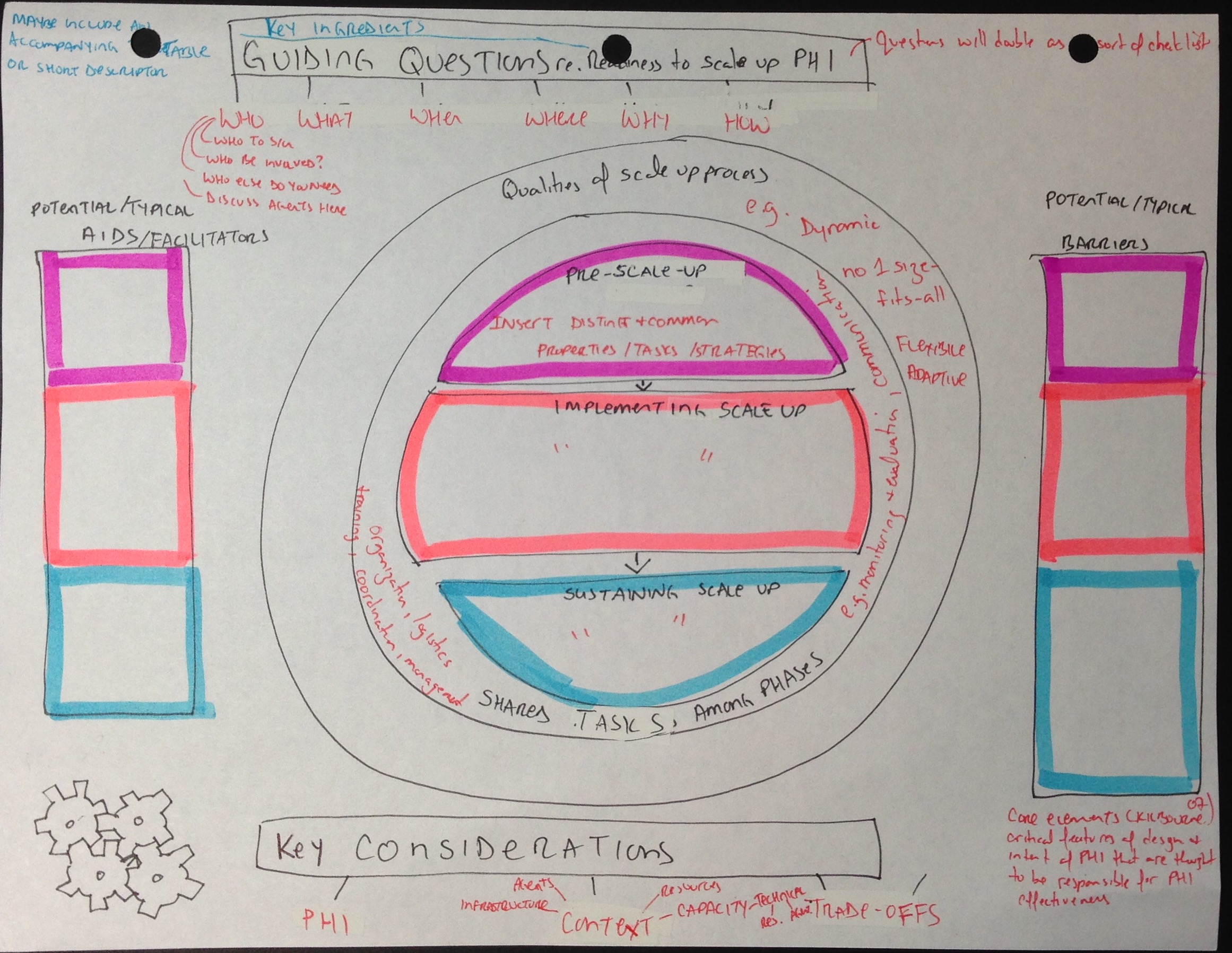 NVivo Tree MapsNodes compared by number of items coded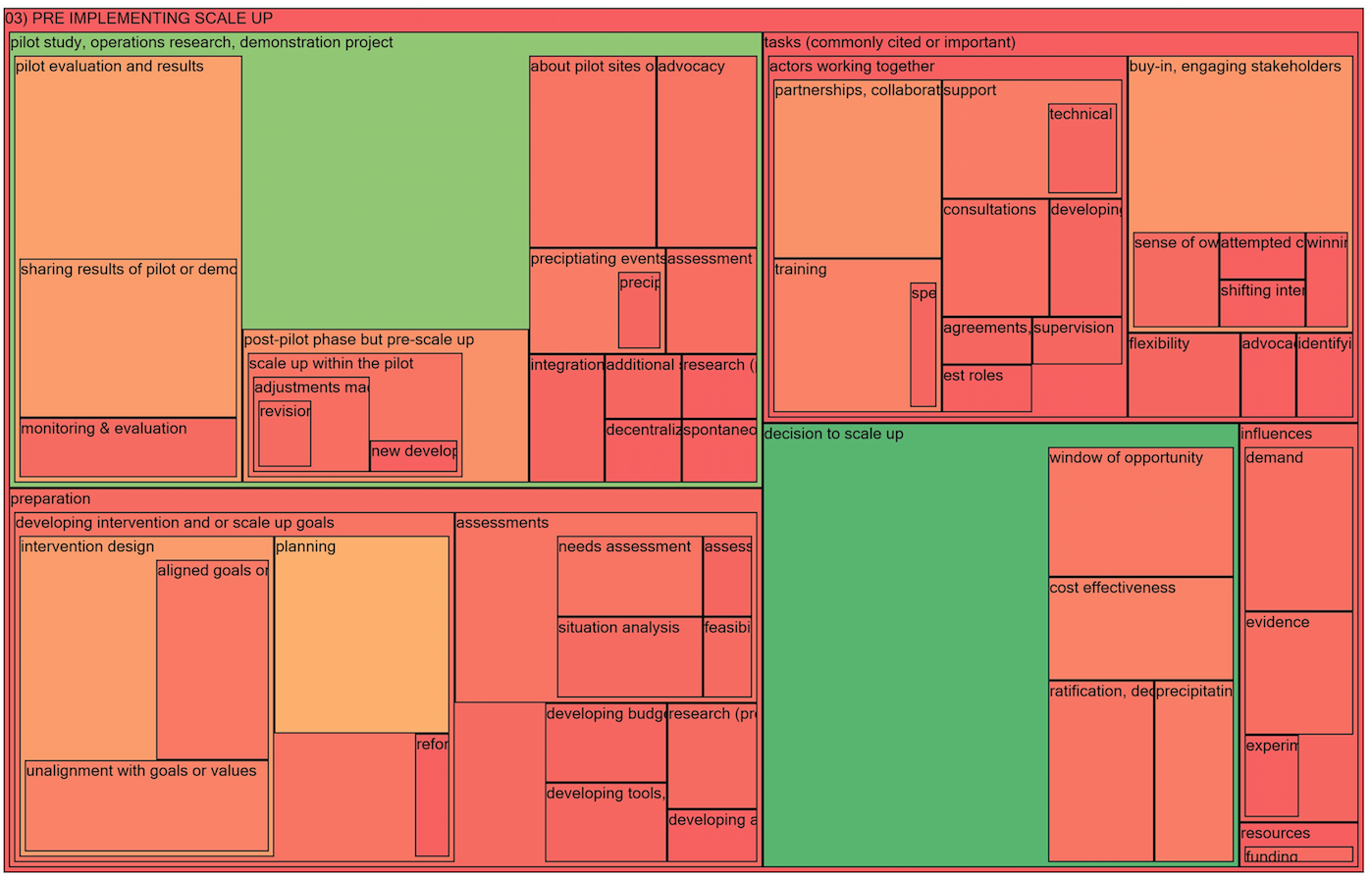 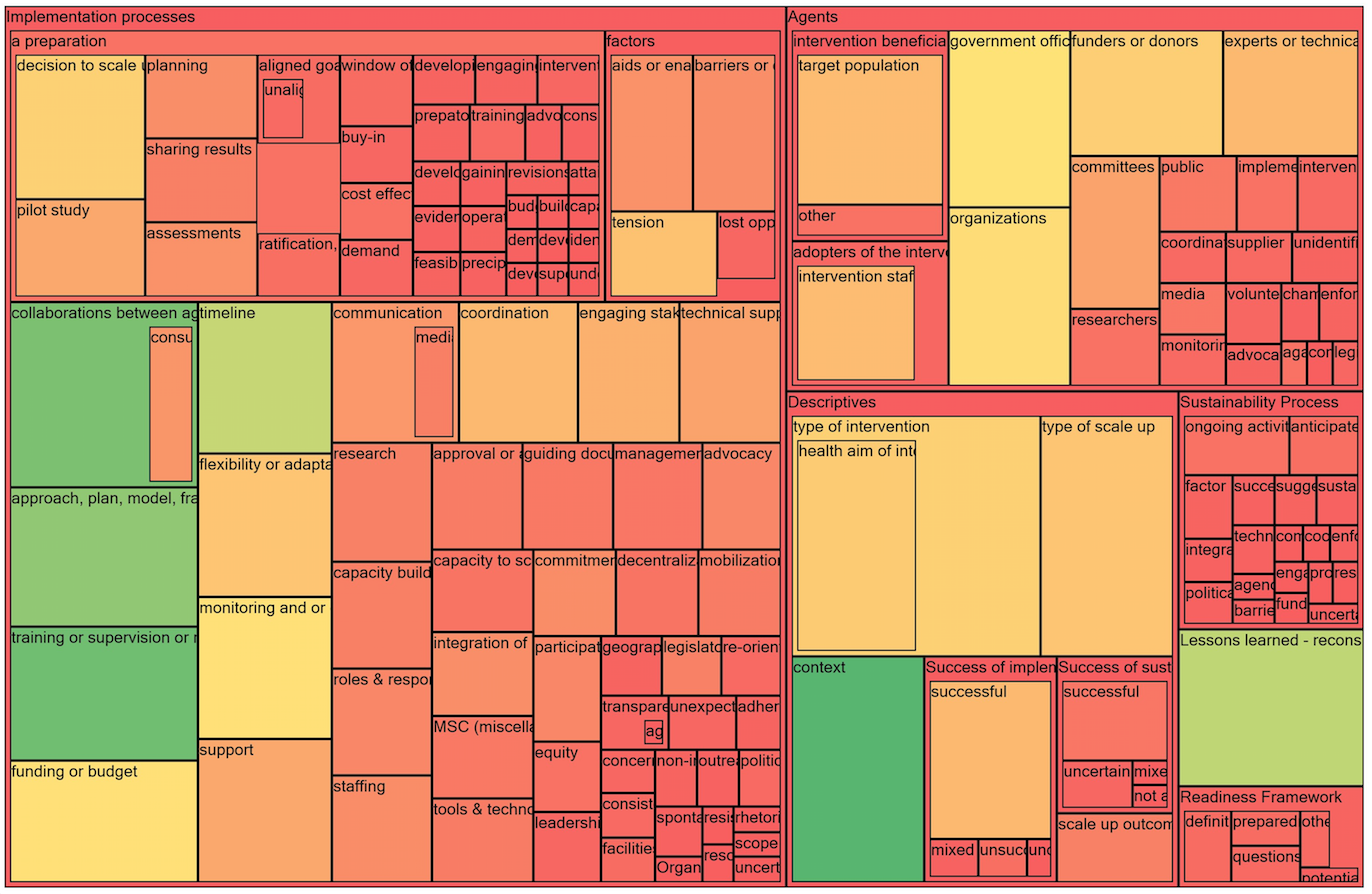 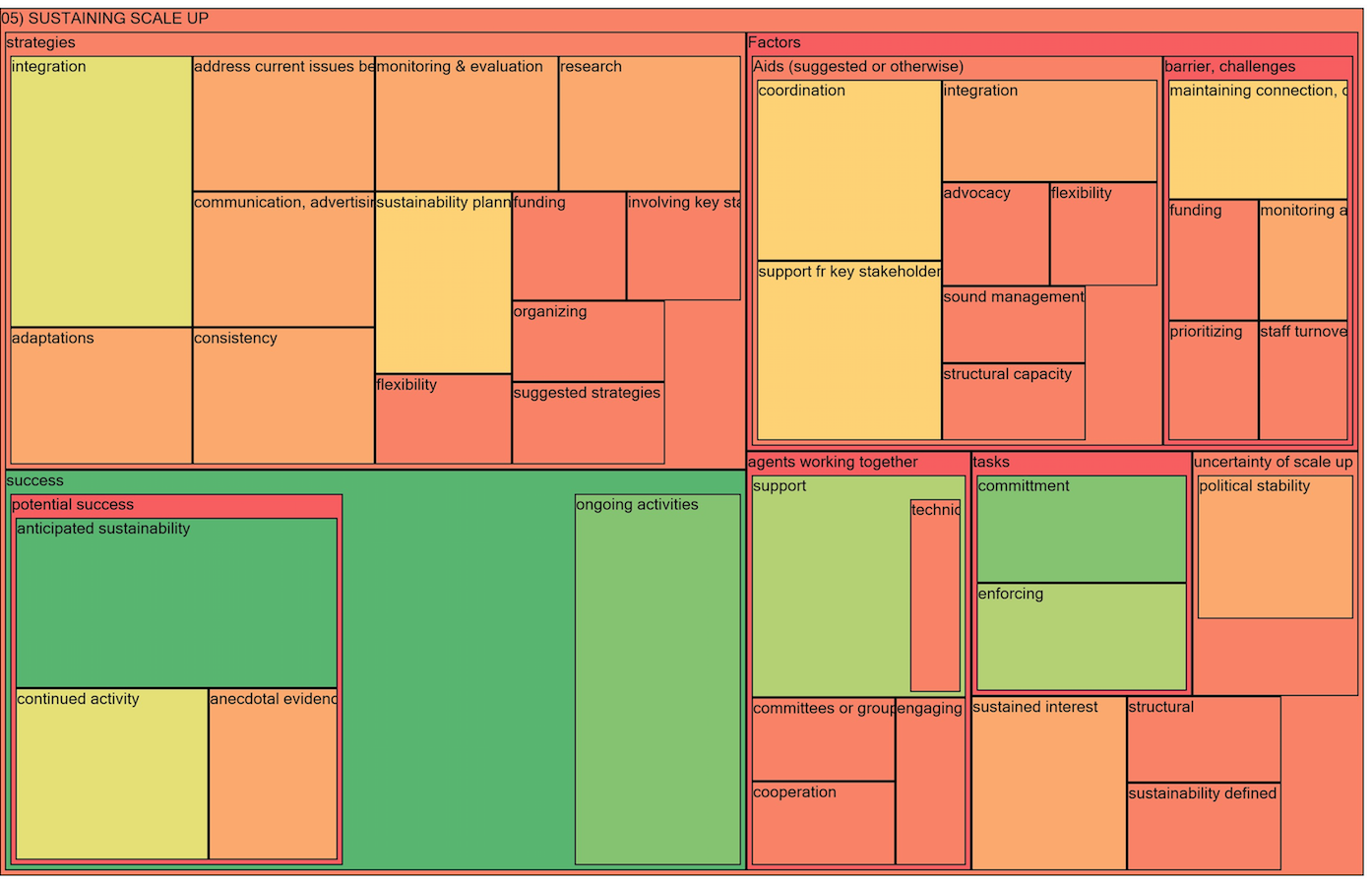 